																	   ZLÍNSKÝ KRAJSKÝ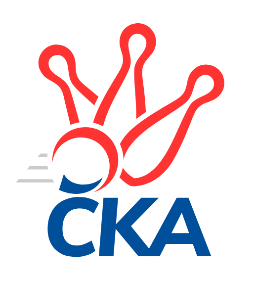 KUŽELKÁŘSKÝ SVAZ                                                                                               Zlín   12.3.2022ZPRAVODAJ ZLÍNSKÉ KRAJSKÉ SOUTĚŽE2021-202216. koloVKK Vsetín C	- TJ Valašské Meziříčí D	5:1	1613:1577	5.0:3.0	11.3.TJ Sokol Machová C	- KK Kroměříž C	1:5	1514:1573	3.0:5.0	11.3.TJ Spartak Hluk	- SC Bylnice B	6:0	1570:1369	7.0:1.0	12.3.TJ Sokol Luhačovice B	- KK Kroměříž D	5:1	1720:1581	5.0:3.0	12.3.Tabulka družstev:	1.	TJ Sokol Luhačovice B	15	14	1	0	70.5 : 19.5 	76.5 : 43.5 	 1641	29	2.	KK Kroměříž D	14	11	0	3	60.0 : 24.0 	79.0 : 33.0 	 1655	22	3.	SC Bylnice B	13	7	0	6	40.5 : 37.5 	51.5 : 52.5 	 1545	14	4.	TJ Spartak Hluk	15	7	0	8	44.0 : 46.0 	61.5 : 58.5 	 1612	14	5.	TJ Valašské Meziříčí D	13	6	1	6	34.0 : 44.0 	41.5 : 62.5 	 1596	13	6.	VKK Vsetín C	14	6	1	7	39.0 : 45.0 	53.0 : 59.0 	 1574	13	7.	TJ Bojkovice Krons C	14	5	1	8	38.5 : 45.5 	53.5 : 58.5 	 1559	11	8.	KK Kroměříž C	14	4	0	10	31.5 : 52.5 	46.0 : 66.0 	 1553	8	9.	TJ Sokol Machová C	14	1	0	13	20.0 : 64.0 	41.5 : 70.5 	 1501	2Program dalšího kola:17. kolo24.3.2022	čt	18:00	SC Bylnice B - TJ Valašské Meziříčí D (dohrávka z 11. kola)	25.3.2022	pá	17:00	VKK Vsetín C - KK Kroměříž C	26.3.2022	so	9:00	TJ Spartak Hluk - TJ Valašské Meziříčí D				TJ Sokol Luhačovice B - -- volný los --	26.3.2022	so	14:00	KK Kroměříž D - SC Bylnice B	26.3.2022	so	16:00	TJ Bojkovice Krons C - TJ Sokol Machová C		 VKK Vsetín C	1613	5:1	1577	TJ Valašské Meziříčí D	Vojtěch Hrňa	 	 205 	 200 		405 	 2:0 	 355 	 	169 	 186		Jakub Hrabovský	Dita Stratilová	 	 229 	 211 		440 	 2:0 	 396 	 	221 	 175		Jakub Vrubl	Petr Foltýn	 	 184 	 227 		411 	 1:1 	 404 	 	196 	 208		Jiří Hrabovský	Martin Orság	 	 166 	 191 		357 	 0:2 	 422 	 	196 	 226		Tomáš Juříčekrozhodčí:  Vedoucí družstev	 TJ Sokol Machová C	1514	1:5	1573	KK Kroměříž C	Karolína Zifčáková	 	 196 	 165 		361 	 0:2 	 408 	 	203 	 205		Petr Dlouhý	Václav Vlček	 	 210 	 183 		393 	 2:0 	 374 	 	192 	 182		Ondřej Rathúský	Jan Hastík	 	 170 	 190 		360 	 1:1 	 379 	 	167 	 212		Viktor Vaculík	Miroslav Ševeček	 	 200 	 200 		400 	 0:2 	 412 	 	201 	 211		Josef Vaculíkrozhodčí: Husek Bohuslav	 TJ Spartak Hluk	1570	6:0	1369	SC Bylnice B	Jiří Pospíšil	 	 209 	 155 		364 	 1:1 	 348 	 	174 	 174		Vladimíra Strnková	Ondřej Kelíšek	 	 216 	 211 		427 	 2:0 	 315 	 	162 	 153		Antonín Strnad	Ludvík Jurásek	 	 176 	 184 		360 	 2:0 	 343 	 	171 	 172		Michal Pecl	Zdeněk Kočíř	 	 207 	 212 		419 	 2:0 	 363 	 	172 	 191		Ondřej Novákrozhodčí: Kyseláková	 TJ Sokol Luhačovice B	1720	5:1	1581	KK Kroměříž D	Monika Hubíková	 	 252 	 214 		466 	 2:0 	 345 	 	183 	 162		František Nedopil *1	Hana Krajíčková	 	 209 	 202 		411 	 2:0 	 379 	 	184 	 195		Martin Novotný	Helena Konečná	 	 214 	 225 		439 	 1:1 	 437 	 	211 	 226		Stanislav Poledňák	Ludmila Pančochová *2	 	 201 	 203 		404 	 0:2 	 420 	 	206 	 214		Lenka Haboňovározhodčí:  Vedoucí družstevstřídání: *1 od 51. hodu Oldřich Křen, *2 od 51. hodu Zdenka SvobodováPořadí jednotlivců:	jméno hráče	družstvo	celkem	plné	dorážka	chyby	poměr kuž.	Maximum	1.	Stanislav Poledňák 	KK Kroměříž D	432.86	296.3	136.5	6.9	7/7	(471)	2.	Lenka Haboňová 	KK Kroměříž D	430.07	301.0	129.0	6.0	7/7	(464)	3.	Monika Hubíková 	TJ Sokol Luhačovice B	424.61	290.7	133.9	7.1	6/7	(466)	4.	Dita Stratilová 	VKK Vsetín C	422.87	287.5	135.4	6.1	5/6	(446)	5.	Zdeněk Kočíř 	TJ Spartak Hluk	422.86	296.6	126.2	8.1	7/7	(466)	6.	Ondřej Kelíšek 	TJ Spartak Hluk	422.33	294.6	127.7	6.6	6/7	(465)	7.	Hana Krajíčková 	TJ Sokol Luhačovice B	422.30	290.5	131.8	6.8	7/7	(453)	8.	Jiří Hrabovský 	TJ Valašské Meziříčí D	416.56	287.3	129.3	7.3	6/6	(465)	9.	Ondřej Novák 	SC Bylnice B	411.74	292.5	119.2	9.7	7/7	(457)	10.	Andrea Katriňáková 	TJ Sokol Luhačovice B	411.64	289.8	121.8	7.0	5/7	(448)	11.	Jiří Pospíšil 	TJ Spartak Hluk	408.42	287.9	120.5	8.1	6/7	(441)	12.	Ladislav Strnad 	SC Bylnice B	408.03	291.5	116.5	8.4	6/7	(458)	13.	Lucie Hanzelová 	VKK Vsetín C	407.88	285.8	122.1	7.4	4/6	(437)	14.	Ludmila Pančochová 	TJ Sokol Luhačovice B	407.62	285.6	122.0	7.6	6/7	(459)	15.	Jan Lahuta 	TJ Bojkovice Krons C	406.25	286.5	119.8	8.3	6/6	(473)	16.	Jaroslav Kramár 	TJ Bojkovice Krons C	403.80	285.3	118.5	10.0	5/6	(447)	17.	Josef Vaculík 	KK Kroměříž C	402.19	276.1	126.0	9.0	6/6	(427)	18.	Martin Novotný 	KK Kroměříž D	402.05	285.3	116.8	9.6	6/7	(432)	19.	Petr Foltýn 	VKK Vsetín C	401.86	281.7	120.1	9.5	6/6	(436)	20.	Jakub Vrubl 	TJ Valašské Meziříčí D	397.08	279.1	118.0	11.7	6/6	(433)	21.	Miroslav Ševeček 	TJ Sokol Machová C	395.89	286.8	109.1	11.7	6/6	(432)	22.	Tomáš Juříček 	TJ Valašské Meziříčí D	394.93	291.9	103.0	12.9	5/6	(459)	23.	Ludvík Jurásek 	TJ Spartak Hluk	389.66	280.9	108.8	10.6	5/7	(423)	24.	Jakub Hrabovský 	TJ Valašské Meziříčí D	388.38	276.3	112.0	12.8	6/6	(442)	25.	Jaroslav Sojka 	TJ Bojkovice Krons C	386.75	278.8	108.0	12.4	4/6	(415)	26.	Petr Dlouhý 	KK Kroměříž C	386.58	276.3	110.3	10.8	4/6	(408)	27.	Michal Pecl 	SC Bylnice B	382.44	275.9	106.5	11.3	5/7	(432)	28.	Adéla Foltýnová 	VKK Vsetín C	381.25	273.5	107.8	10.9	4/6	(405)	29.	Jan Hastík 	TJ Sokol Machová C	378.85	272.9	106.0	11.3	5/6	(424)	30.	Ondřej Rathúský 	KK Kroměříž C	374.11	268.2	105.9	10.0	5/6	(404)	31.	Václav Vlček 	TJ Sokol Machová C	373.74	275.2	98.6	15.2	5/6	(420)	32.	Roman Škrabal 	TJ Sokol Machová C	372.75	269.4	103.4	9.8	4/6	(383)	33.	Josef Gazdík 	TJ Bojkovice Krons C	364.67	262.3	102.4	13.3	6/6	(401)	34.	Antonín Strnad 	SC Bylnice B	364.27	266.9	97.4	14.1	5/7	(404)	35.	Jiří Hanák 	TJ Sokol Machová C	346.92	259.6	87.3	17.7	4/6	(394)		Eva Hajdová 	VKK Vsetín C	460.00	317.0	143.0	3.0	1/6	(460)		Vlastimil Lahuta 	TJ Bojkovice Krons C	436.58	296.6	140.0	8.3	2/6	(472)		Petra Gottwaldová 	VKK Vsetín C	433.50	308.0	125.5	5.0	1/6	(455)		Jaroslav Pavlík 	KK Kroměříž D	432.71	295.0	137.8	4.9	4/7	(449)		Petr Buksa 	KK Kroměříž C	424.67	291.7	133.0	7.3	3/6	(474)		Lenka Farkašovská 	TJ Spartak Hluk	417.00	289.0	128.0	11.0	1/7	(417)		Margita Fryštacká 	TJ Sokol Machová C	407.00	284.5	122.5	10.8	2/6	(426)		Vojtěch Hrňa 	VKK Vsetín C	405.88	285.0	120.9	8.0	2/6	(423)		Jan Lahuta 	TJ Bojkovice Krons C	401.50	286.3	115.3	10.5	2/6	(412)		Jindřich Cahlík 	TJ Valašské Meziříčí D	396.00	291.0	105.0	12.0	2/6	(404)		Luděk Novák 	SC Bylnice B	394.00	282.0	112.0	11.0	1/7	(394)		Helena Konečná 	TJ Sokol Luhačovice B	387.25	273.0	114.3	10.1	4/7	(439)		Jan Křižka 	TJ Bojkovice Krons C	387.17	277.0	110.2	11.1	3/6	(428)		Michal Kuchařík 	KK Kroměříž C	386.47	268.5	117.9	11.9	3/6	(410)		Oldřich Křen 	KK Kroměříž D	383.38	273.5	109.9	13.3	4/7	(453)		Zdenka Svobodová 	TJ Sokol Luhačovice B	382.00	267.0	115.0	5.0	1/7	(382)		Jana Dvořáková 	TJ Sokol Machová C	376.33	267.7	108.7	12.0	3/6	(405)		Miroslav Šopík 	TJ Bojkovice Krons C	374.50	273.7	100.8	13.4	3/6	(428)		Roman Prachař 	TJ Spartak Hluk	374.33	263.0	111.3	10.3	3/7	(398)		Eva Kyseláková 	TJ Spartak Hluk	371.33	264.3	107.0	11.7	3/7	(402)		Viktor Vaculík 	KK Kroměříž C	369.00	268.5	100.5	16.5	2/6	(379)		Zdeněk Kafka 	TJ Bojkovice Krons C	368.00	271.0	97.0	13.0	1/6	(368)		Vladimíra Strnková 	SC Bylnice B	364.44	263.3	101.1	11.4	3/7	(416)		Tomáš Indra 	TJ Spartak Hluk	360.00	263.2	96.8	12.2	1/7	(373)		Martin Orság 	VKK Vsetín C	352.78	257.9	94.9	16.0	3/6	(382)		Michal Růžička 	KK Kroměříž C	349.50	256.5	93.0	10.5	2/6	(356)		Radek Hajda 	VKK Vsetín C	346.11	246.8	99.3	16.6	3/6	(389)		Jan Růžička 	KK Kroměříž C	344.17	241.8	102.3	16.7	2/6	(376)		František Nedopil 	KK Kroměříž D	341.50	259.0	82.5	16.5	2/7	(439)		Miroslav Nožička 	TJ Spartak Hluk	337.50	254.0	83.5	17.0	2/7	(338)		Tomáš Galuška 	TJ Spartak Hluk	332.50	256.5	76.0	19.0	2/7	(357)		Karolína Zifčáková 	TJ Sokol Machová C	327.44	245.8	81.6	17.9	3/6	(361)		Andrea Juříčková 	TJ Valašské Meziříčí D	322.00	236.0	86.0	20.0	1/6	(322)		Pavel Vyskočil 	KK Kroměříž C	313.00	227.0	86.0	7.5	1/6	(330)Sportovně technické informace:Starty náhradníků:registrační číslo	jméno a příjmení 	datum startu 	družstvo	číslo startu25424	Vojtěch Hrňa	11.03.2022	VKK Vsetín C	3x
Hráči dopsaní na soupisku:registrační číslo	jméno a příjmení 	datum startu 	družstvo	Zpracoval: Radim Abrahám      e-mail: stk.kks-zlin@seznam.cz    mobil: 725 505 640        http://www.kksz-kuzelky.czAktuální výsledky najdete na webových stránkách: http://www.kuzelky.com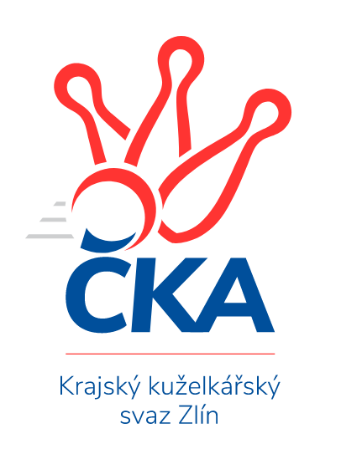 Nejlepší šestka kola - absolutněNejlepší šestka kola - absolutněNejlepší šestka kola - absolutněNejlepší šestka kola - absolutněNejlepší šestka kola - dle průměru kuželenNejlepší šestka kola - dle průměru kuželenNejlepší šestka kola - dle průměru kuželenNejlepší šestka kola - dle průměru kuželenNejlepší šestka kola - dle průměru kuželenPočetJménoNázev týmuVýkonPočetJménoNázev týmuPrůměr (%)Výkon8xMonika HubíkováLuhačovice B4665xOndřej KelíšekHluk A114.674274xDita StratilováVsetín C4404xZdeněk KočířHluk A112.524191xHelena KonečnáLuhačovice B4397xMonika HubíkováLuhačovice B112.184665xStanislav PoledňákKroměříž D4375xDita StratilováVsetín C108.654403xOndřej KelíšekHluk A4271xJosef VaculíkKroměříž C106.194124xTomáš JuříčekVal. Meziříčí D4221xHelena KonečnáLuhačovice B105.68439